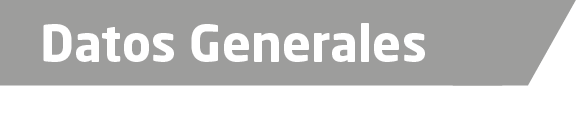 Nombre Liliam Guadalupe Soto MelgozaGrado de Escolaridad Maestra en Derecho PenalCédula Profesional (Licenciatura) 4833679Cédula Profesional (Maestría) En trámiteTeléfono de Oficina (228) 8160766Correo Electrónico liliam_sm@hotmail.comDatos GeneralesFormación Académica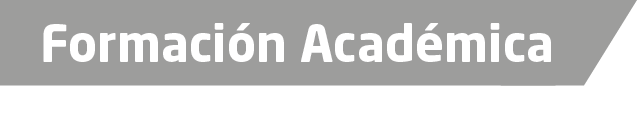 2001 - 2005“Universidad de Xalapa”. Estudios de Licenciatura en Derecho.2005 - 2007Maestría en Derecho Penal, impartida por la Universidad de Xalapa. Trayectoria Profesional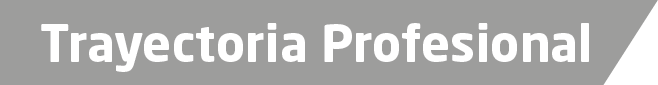 2006 - 2010Oficial Secretaria de la Subprocuraduría Regional de Justicia de la Zona Centro – Xalapa. Agencia Tercera del Ministerio Público Investigador, Zona Noreste, Xalapa Ver. 2010 - 2013Oficial Secretaria adscrita a la Dirección General de Control de Procesos de la Procuraduría General de Justicia del Estado, Xalapa Ver. 2013 - 2014Agente del ministerio público dictaminador habilitada, adscrita a la Dirección General de Control de Procesos de la Procuraduría General de Justicia del Estado, Xalapa Ver. 2014 - 2015Agente del ministerio público adscrito al Juzgado Primero Menor Distrito Judicial de Xalapa, Ver.2016 a la fecha Fiscal adscrita a los Juzgados Primero y Tercero de Primera InstanciaDistrito Judicial de Xalapa con residencia en Pacho Viejo, Ver.s de Conocimiento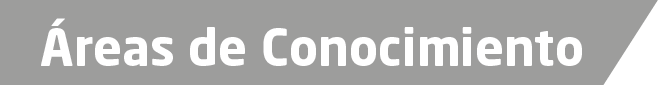 Derecho PenalDerecho CivilDerecho PenalDerecho Procesal Penal 